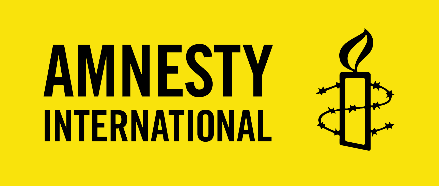 Aktivizmus szakértőFELADATLAPTöltsd ki jelentkezési lapunkat, amelyet angol és magyar nyelvű önéletrajzoddal együtt küldj el a office@amnesty.hu címre „Aktivizmus szakértő 2024” tárggyal. Javasoljuk, hogy a válaszaidban az álláskiírásban szereplő feltételekkel kapcsolatos készségeidre, tapasztalataidra mindenképpen térj ki.Beküldési határidő: 2024. augusztus 25. éjfélKérdések (maximum 2 oldal)Miért szeretnél az Amnesty Magyarország csapatához tartozni? Miért jelentkeztél erre az állásra?Mit jelent számodra az emberi jogok védelme napjainkban Magyarországon? (angolul válaszolj)Milyen releváns tapasztalattal rendelkezel a pozícióhoz, és hol szerezted ezeket?Nevezd meg három erősségedet, amiket Amnestys munkatársként kamatoztatni tudnál!Legutóbbi munká(i)d során mi okozta a legnagyobb nehézséget számodra?Mit gondolsz a magyarországi aktivizmus kultúráról? Hogy látod, milyen szerepet vállalhatna az Amnesty a magyarországi aktivizmus erősítésében? Feladatok (feladatonként maximum 1 oldal)Képzeld el, hogy 2025-ben a szervezet két hónapos kampányt indít, melynek a célja az Isztambuli Egyezmény ratifikálása. Készíts a kampányhoz egy aktivizmus stratégiát.
Hogyan biztosítanád az új aktivisták gördülékeny bekapcsolódását a szervezetbe helyben és országszerte?
